Investigating 100 AntsUse your knowledge of multiplication to solve the following problems:If you saw 100 ants, how many legs would there be? How many more legs would there be than in our class?If you saw 100 ants how many heads, eyes and antennae would there be? How man more heads, eyes and antennae would there be than in our class?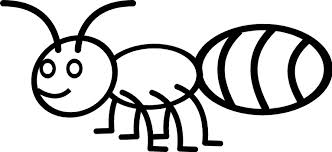 